ПРАВИТЕЛЬСТВО КЕМЕРОВСКОЙ ОБЛАСТИ - КУЗБАССАПОСТАНОВЛЕНИЕот 11 февраля 2020 г. N 56ОБ УТВЕРЖДЕНИИ ПОРЯДКА ОРГАНИЗАЦИИ ДЕЯТЕЛЬНОСТИ ПРИЮТОВДЛЯ ЖИВОТНЫХ И УСТАНОВЛЕНИЯ НОРМ СОДЕРЖАНИЯ ЖИВОТНЫХ В НИХВ соответствии с пунктом 1 части 1 статьи 7, частью 13 статьи 16 Федерального закона от 27.12.2018 N 498-ФЗ "Об ответственном обращении с животными и о внесении изменений в отдельные законодательные акты Российской Федерации", постановлением Правительства Российской Федерации от 23.11.2019 N 1504 "Об утверждении методических указаний по организации деятельности приютов для животных и установлению норм содержания животных в них", законами Кемеровской области - Кузбасса от 24.12.2019 N 150-ОЗ "О наделении органов местного самоуправления отдельным государственным полномочием по организации мероприятий при осуществлении деятельности по обращению с животными без владельцев", от 13.01.2020 N 8-ОЗ "Об установлении полномочий Правительства Кемеровской области - Кузбасса в сфере обращения с животными" Правительство Кемеровской области - Кузбасса постановляет:1. Утвердить прилагаемый Порядок организации деятельности приютов для животных и установления норм содержания животных в них.2. Настоящее постановление подлежит опубликованию на сайте "Электронный бюллетень Правительства Кемеровской области - Кузбасса".3. Контроль за исполнением настоящего постановления возложить на заместителя председателя Правительства Кемеровской области - Кузбасса (по агропромышленному комплексу) Ильина Д.П.(п. 3 в ред. постановления Правительства Кемеровской области - Кузбасса от 14.02.2022 N 76)И.о. ГубернатораКемеровской области - КузбассаВ.Н.ТЕЛЕГИНУтвержденпостановлением ПравительстваКемеровской области - Кузбассаот 11 февраля 2020 г. N 56ПОРЯДОКОРГАНИЗАЦИИ ДЕЯТЕЛЬНОСТИ ПРИЮТОВ ДЛЯ ЖИВОТНЫХИ УСТАНОВЛЕНИЯ НОРМ СОДЕРЖАНИЯ ЖИВОТНЫХ В НИХ1. Настоящий Порядок разработан в соответствии с пунктом 1 части 1 статьи 7, частью 13 статьи 16 Федерального закона от 27.12.2018 N 498-ФЗ "Об ответственном обращении с животными и о внесении изменений в отдельные законодательные акты Российской Федерации" (далее - Федеральный закон), постановлением Правительства Российской Федерации от 23.11.2019 N 1504 "Об утверждении методических указаний по организации деятельности приютов для животных и установлению норм содержания животных в них", законами Кемеровской области - Кузбасса от 24.12.2019 N 150-ОЗ "О наделении органов местного самоуправления отдельным государственным полномочием по организации мероприятий при осуществлении деятельности по обращению с животными без владельцев", от 13.01.2020 N 8-ОЗ "Об установлении полномочий Правительства Кемеровской области - Кузбасса в сфере обращения с животными".2. В целях настоящего Порядка под приютами понимаются государственные или муниципальные учреждения, негосударственные коммерческие и некоммерческие организации, а также индивидуальные предприниматели, осуществляющие деятельность по содержанию животных, во владении или пользовании которых находятся отдельно расположенные и предназначенные для содержания животных здания, строения и сооружения. Под животными понимаются животные, которые не имеют владельцев или владельцы которых неизвестны, животные, от права собственности на которых владельцы отказались.3. Приюты могут быть предназначены для смешанного содержания животных разных видов и пород, учитывая их биологическую совместимость, или иметь специализацию по содержанию только одного определенного вида или породы животных.4. Приюты должны располагать:вольерами для содержания собак;теплыми вентилируемыми помещениями для содержания кошек (в течение года температура в них должна поддерживаться в пределах нормы);площадкой для выгула собак;блоком изолятора;блоком карантина;ветеринарным блоком;дезинфекционно-моечным помещением;бытовым помещением для обслуживающего персонала;хозяйственными помещениями для хранения кормов, обеспечивающими условия хранения, определенные изготовителем кормов, или кормокухней для приготовления кормов из натуральных продуктов;складом для хранения опилок, сена или другого подстилочного материала, инвентаря;морозильными камерами для временного хранения биологических отходов;контейнерной площадкой, контейнерами для твердых бытовых отходов и контейнерами для биологических отходов.5. Приют должен иметь централизованные, децентрализованные или иные системы водоснабжения и водоотведения, электро, теплоснабжения, наружного освещения.6. Владельцы приютов и уполномоченные ими лица должны соблюдать требования к содержанию животных и организации деятельности приютов, установленные статьями 9 и 16 Федерального закона.7. К ежедневному содержанию животных относятся:осмотр всех животных и мест их содержания;кормление, поение животных;выгул собак, включая физические нагрузки;уборка и дезинфекция мест содержания животных, площадок для выгула и подсобных помещений;мытье посуды для животных и инвентаря, лотков для кошек;замена гигиенического наполнителя (для кошек);частичная или полная замена подстилочных материалов (сена, опилок или иного подстилочного материала) в помещениях (вольерах) (для собак).8. Вывоз биологических отходов и их утилизация осуществляется на регулярной основе специализированными организациями на договорной основе в соответствии с установленными ветеринарно-санитарными правилами сбора, утилизации и уничтожения биологических отходов.9. Животные в приюте могут содержаться как в индивидуальных, так и в групповых вольерах и клетках в зависимости от социализации животных и их индивидуальной совместимости. Собаки и кошки должны содержаться раздельно.Новорожденные животные должны содержаться с матерью до окончания периода естественного кормления (не менее 1 месяца с момента рождения).(абзац введен постановлением Правительства Кемеровской области - Кузбасса от 14.02.2022 N 76)10. Вольер для каждой собаки включает минимально 2 кв. м пространства для движения (открытый вольер) и 1 кв. м крытого вольера (будки, кабины). Будка (кабина) должна защищать животное от холода, осадков, жары и других погодных явлений и должна обеспечивать нормальную температуру воздуха при нахождении в ней собаки.11. Размеры площадки для выгула собак должны быть достаточными для выгула в течение суток всех животных, содержащихся в приюте. Численность одновременно выгуливаемых собак определяется из расчета 8 кв. м площади на одну собаку. Высота ограждения должна составлять не менее 2 м.12. Вход в помещение для содержания кошек должен быть оборудован буферной зоной, состоящей из сетчатого тамбура.Помещение для кошек должно состоять из крытой утепленной части, необходимой для обеспечения минимальных потребностей животного в движении и примыкающей к ней выгульной площадки или помещения в отапливаемом строении приюта, оборудованном клетками или вольерами группового содержания, при соблюдении нормы не менее 1 кв. м площади на одно животное. Утепленная часть должна защищать кошек от холода, осадков, жары и других погодных явлений и обеспечивать нормальную температуру при нахождении в нем кошки.Лотки для испражнений должны устанавливаться из расчета не менее 1 лотка на 3 кошки.Площадка для выгула кошек должна примыкать к помещению для содержания и быть огорожена со всех сторон, в том числе сверху. Численность одновременно выгуливаемых кошек определяется из расчета 1 кв. м площади на 1 кошку.13. Порядок посещения приютов добровольцами (волонтерами), владельцами животных в целях поиска потерявшихся животных, иными посетителями, а также приема гуманитарной помощи размещаются на стендах при входе в приют.14. В приюте для животных осуществляется учет и регистрация всех содержащихся животных. Формами такого учета являются журнал движения животных в приюте по форме согласно приложению N 1 к настоящему Порядку и индивидуальная карточка учета, оформленная на каждое поступившее в приют животное, по форме согласно приложению N 2 к настоящему Порядку. Индивидуальная карточка учета животного подлежит ведению в течение всего времени нахождения животного в приюте на бумажном и электронном носителях. Срок хранения указанной информации составляет 3 года.15. После поступления отловленных животных в приют осуществляется их первичный осмотр и оценка здоровья специалистом в области ветеринарии.16. В ходе первичного осмотра определяется общее состояние здоровья животных, наличие или отсутствие внешних признаков инфекционных заболеваний, травм, признаков жестокого обращения с животным, признаков наличия у животных владельцев, а также устанавливается необходимость оказания животному неотложной ветеринарной помощи. Результаты осмотра каждого животного фиксируются в индивидуальной карточке учета животного.17. Оказание неотложной ветеринарной помощи отловленным животным осуществляется на основании результатов первичного осмотра.18. Лечение животных может осуществляться в приюте при наличии необходимого оборудования, лекарственных препаратов, условий и специалиста в области ветеринарии либо в ветеринарной клинике, с которой заключен соответствующий договор.19. После первичного осмотра и оценки состояния здоровья животных, а также оказания им неотложной ветеринарной помощи все отловленные животные помещаются на карантин.20. Мероприятия по обязательному карантинированию проводятся в блоке карантина приюта в течение 10 дней под наблюдением специалиста в области ветеринарии.21. После карантинирования клинически здоровые животные вакцинируются против бешенства и иных заболеваний, опасных для человека и животных, и проходят операцию по стерилизации.22. Целью стерилизации является снижение численности животных путем предотвращения появления у них нежелательного потомства, а также улучшение эпизоотической и эпидемической обстановки.23. Решение о возможности проведения стерилизации каждого животного принимается специалистом в области ветеринарии по результатам осмотра, с учетом возраста и особенностей физиологического состояния животного.24. Стерилизация осуществляется в специально оборудованном помещении.Животные после стерилизации содержатся в закрытом утепленном помещении, оборудованном клетками, в котором созданы условия для послеоперационного ухода за животными.В период осуществления послеоперационного ухода за животными осуществляется врачебный осмотр животного, и в случае необходимости животному оказывается ветеринарная помощь.25. Выбытие животного из приюта до завершения мероприятий по послеоперационному уходу за животными возможно только в случае возврата потерявшегося животного его владельцу по письменному заявлению.26. Животные, имеющие на ошейниках или иных предметах сведения о владельцах, возвращаются владельцам животных.Передача информации владельцам животных о нахождении их питомцев в приюте производится руководителем приюта в срок не позднее суток со дня поступления животного в приют. Передача животного владельцу осуществляется по его письменному заявлению.В случае если при приеме в приют у животного отсутствовала идентификация, но в дальнейшем животное было обнаружено владельцем, то возврат потерявшегося животного владельцу осуществляется в любой период проведения мероприятий в приюте.27. Сведения (фотография, краткое описание, дата, место обнаружения и иные дополнительные сведения) о каждом из поступивших в приют животном без владельца и животном, от права собственности на которое владелец отказался, размещаются руководителем приюта в информационно-телекоммуникационной сети "Интернет" не позднее чем в течение 3 дней со дня поступления соответствующего животного в приют.28. При проведении проверок по требованию должностных лиц органов государственного надзора в области обращения с животными руководитель приюта предоставляет животных, находящихся в приюте.29. Все животные, поступившие в приют, подлежат обязательному мечению неснимаемыми и несмываемыми метками.Мечение животных может осуществляться как элемент действий при отлове животных для индивидуальной идентификации отловленных животных на последующих этапах либо после карантинирования, вакцинации и стерилизации животных.Мечение животных осуществляется одним из следующих способов:путем установки на ухе животного специальной клипсы с уникальным номером;путем имплантации ему электронного чипа, содержащего информацию о животном.30. Животных, содержащихся в приютах, умерщвлять запрещено, за исключением случаев необходимости прекращения непереносимых физических страданий нежизнеспособных животных при наличии достоверно установленных специалистом в области ветеринарии тяжелого неизлечимого заболевания животного или неизлечимых последствий острой травмы, несовместимых с жизнью животного, и соответствующая процедура должна производиться специалистом в области ветеринарии гуманными методами, гарантирующими быструю и безболезненную смерть.Решение о наличии показания и необходимости умерщвления животных без владельцев принимается специалистом в области ветеринарии и руководителем приюта. В случае обнаружения владельца потерявшегося животного необходимо также письменное согласие владельца животного на умерщвление.О проведении умерщвления животного составляется акт эвтаназии животного без владельцев по форме согласно приложению N 3 к настоящему Порядку.При умерщвлении животных обязательно предварительное медикаментозное отключение сознания животного.До проведения процедуры умерщвления животное должно содержаться в условиях, которые удовлетворяют его природную потребность в еде, воде, сне, возможности передвижения и двигательной активности.31. Трупы животных до вывоза на уничтожение хранятся в морозильной камере для биологических отходов и уничтожаются в соответствии с установленными ветеринарно-санитарными правилами сбора, утилизации и уничтожения биологических отходов.32. После завершения карантинирования, лечения (при необходимости), мечения, вакцинации и стерилизации животных такие животные возвращаются на прежние места их обитания.Отловленные беременные животные, беременность которых нельзя искусственно прервать из-за поздних сроков беременности или негативных последствий для их здоровья, должны содержаться в приюте до момента возвращения их на прежние места обитания после рождения потомства, истечения сроков послеродовой реабилитации животного и проведения необходимых процедур вакцинации и стерилизации.(абзац введен постановлением Правительства Кемеровской области - Кузбасса от 14.02.2022 N 76)Молодые животные содержатся в приюте для животных до срока возможного проведения необходимых процедур вакцинации и стерилизации.(абзац введен постановлением Правительства Кемеровской области - Кузбасса от 14.02.2022 N 76)33. При возврате животных на прежние места их обитания индивидуальные предприниматели и юридические лица, осуществляющие возврат животных, обязаны вести видеозапись процесса возврата животных.34. Содержание животных в приюте заканчивается в случаях:возврата не проявляющих немотивированной агрессивности, вакцинированных и стерилизованных животных на прежние места их обитания;возврата потерявшихся животных;передачи вакцинированных, стерилизованных и неагрессивных животных, содержащихся в приюте, новому владельцу;передачи животных в другой приют;умерщвления в случае необходимости прекращения непереносимых физических страданий нежизнеспособных животных при наличии достоверно установленных специалистом в области ветеринарии тяжелого неизлечимого заболевания животного или неизлечимых последствий острой травмы, несовместимых с жизнью животного;естественной смерти животного.Приложение N 1к Порядку организациидеятельности приютов дляживотных и установления нормсодержания животных в нихЖурналдвижения животных в приюте для животныхс "__"__________ г. по "__"________ г.Приложение N 2к Порядку организациидеятельности приютов дляживотных и установления нормсодержания животных в них________________________________________________________________                 (наименование организации - исполнителя)Фото животногоКарточка учета животного N _____________Отлов: "________"__________ 20_____ г.    Мы, нижеподписавшиеся, __________________________________________________________________________________________________________________________,составили   настоящий   акт   о  том,  что  в  соответствии  с  заявкой  от"______"____________   20____   г.   произвели   отлов   и  транспортировкубезнадзорного       животного       из      места      отлова      (адрес):______________________________________________________________________________________________________________________________________________________    Видеозапись    процесса    отлова   животного/отловленного   животного:___________________________________________________________________________                             (название файла)    Способ обездвиживания _________________________________________________    Вид животного _________________ Порода ________________________________    Пол животного ____________ Возраст (примерный) ________________________    Масса животного ___________ Высота животного в холке __________________    Окрас животного _____________ Особые приметы __________________________    Заявитель: ____________________________________________________________                  (данные юридического лица/Ф.И.О., адрес фактического                                 проживания, телефон)    Подписи представителей организации - исполнителя:    ______________________________ (____________________)    ______________________________ (____________________)    Освидетельствование: "______"_____________________ 20_____ г.    Ветеринарный врач ______________________ (__________________)    Результаты: ________________________________________________    Рекомендации: ______________________________________________    Стерилизация/кастрация: "______"_________________ 20_____ г.    Проведена ветеринарным врачом ______________ (______________)    Ветеринарная помощь (при необходимости): __________________________________________________________________________________________________________________________________________________________________________    Присвоенный идентификационный номер ___________________________________                                        (например, номер бирки, электронный                                             микрочип, клеймо и т.п.)    Вакцинация против бешенства: "_____"_______________________ 20______ г.    Вакцина: ________________________ Серия N _____________________________    Ветеринарный врач _____________________ (_____________________________)    Клинический осмотр: "__"_____________ 20_______ г.    Проведен ветеринарным врачом _________________ (____________)    Рекомендации: ____________________________________________________________________________________________________________________________________    Выбытие: "__"_____________ 20_______ г.    Адрес возврата животного: _____________________________________________    Видеозапись  процесса  возврата  животного/возвращенного  животного  напрежнее место обитания: ___________________________________________________                                       (название файла)    Представитель организации - исполнителя ___________________ (_________)    Умерщвление (эвтаназия): "______"____________ 20______ г.    Акт эвтаназии животного без владельца N ___ от "____ _____20__ г.    Утилизация: "_____"____________ 20______ г.    Представитель организации - исполнителя    _______________________ (_________________)    Представитель специализированной организации    _______________________ (_________________)Приложение N 3к Порядку организациидеятельности приютов дляживотных и установлениянорм содержания животных в нихАктэвтаназии животного без владельцев                N ______ от "______"___________ 20______ г.    Ветеринарным специалистом и руководителем приюта: ___________________________________________________________________________________________________________________________________________________________________________составлен  настоящий  акт  о  том,  что  была проведена эвтаназия животногобескровным        методом        посредством       введения       препарата___________________________________________________________________________    Перед  эвтаназией проведена премедикация (седация/анестезия) препаратом___________________________________________________________________________    Вид животного _________________________________________________________    Присвоенный идентификационный номер ___________________________________    Порода ________________________________________________________________    Пол животного _________________________________________________________    Возраст (примерный) ___________________________________________________    Масса животного _______________________________________________________    Высота животного в холке ______________________________________________    Окрас животного _______________________________________________________    Показания к проведению эвтаназии ____________________________________________________________________________________________________________________________________________________________________________________________    Заключение    специалиста    в   области   ветеринарии   и   документы,подтверждающие        показания        к        проведению        эвтаназии_________________________________________________________________________________________________________________________________________________________________________________________________________________________________           (протокол ультразвукового исследования, рентгеновский         снимок, результат исследования крови и т.п. (при наличии)    При   проведении   эвтаназии   животного   были   установлены  признакибиологической смерти - отсутствие дыхания, пульса и условных рефлексов.    Всего израсходовано:препарата _____________________________________ в количестве _____________.препарата _____________________________________ в количестве _____________.    Проведено   исследование   трупа  с  целью  подтверждения  показаний  кэвтаназии  (проводится  в  случае отсутствия результатов исследований передэвтаназией).    Посмертная диагностика выявила __________________________________________________________________________________________________________________,что подтверждается актом посмертной диагностики N _______________от "____"__________ 20___ г.и фотографиями: ___________________________________________________________                                    (названия файлов)Подписи:_________________ (______________)_________________ (______________)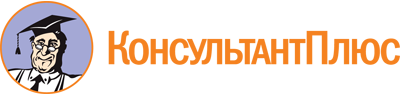 Постановление Правительства Кемеровской области - Кузбасса от 11.02.2020 N 56
(ред. от 14.02.2022)
"Об утверждении Порядка организации деятельности приютов для животных и установления норм содержания животных в них"Документ предоставлен КонсультантПлюс

www.consultant.ru

Дата сохранения: 09.06.2022
 Список изменяющих документов(в ред. постановления Правительства Кемеровской области - Кузбассаот 14.02.2022 N 76)Список изменяющих документов(в ред. постановления Правительства Кемеровской области - Кузбассаот 14.02.2022 N 76)N п/пПоступление животногоПоступление животногоПоступление животногоПоступление животногоПоступление животногоПоступление животногоПоступление животногоПоступление животногоВыбытие животногоВыбытие животногоВыбытие животногоN п/пДата поступления животногоОснования для приема животногоРеквизиты акта поступления животногоВид и пол животногоКличка животногоОкрас животногоДанные о маркировании животногоВозраст животногоДата выбытия животногоПричина выбытия животногоРеквизиты акта выбытия животного